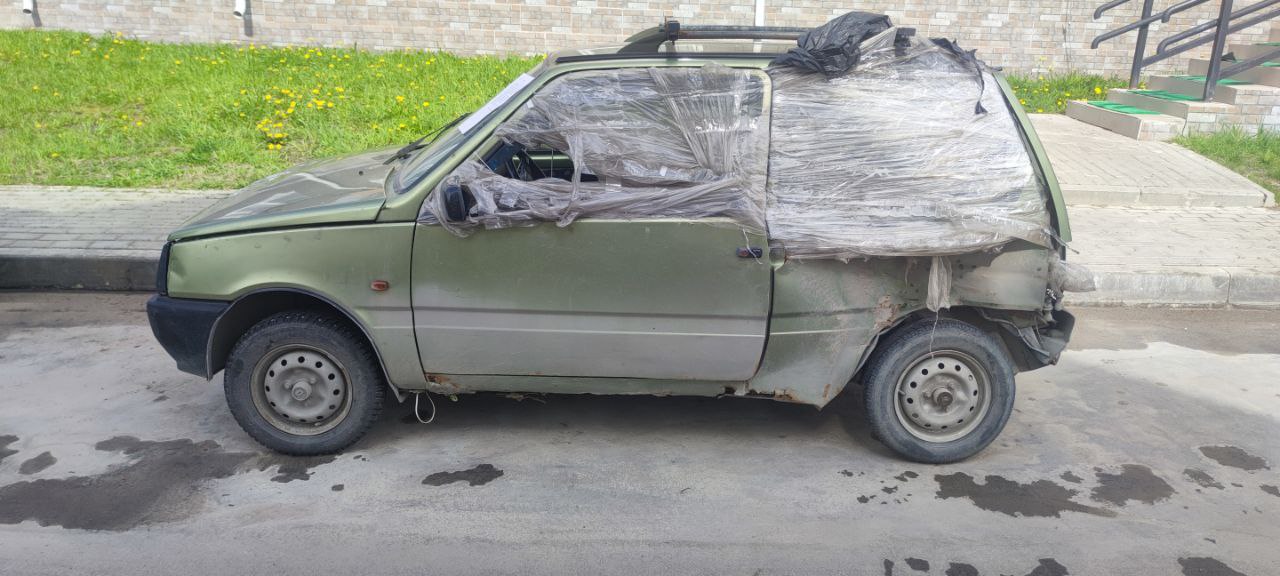 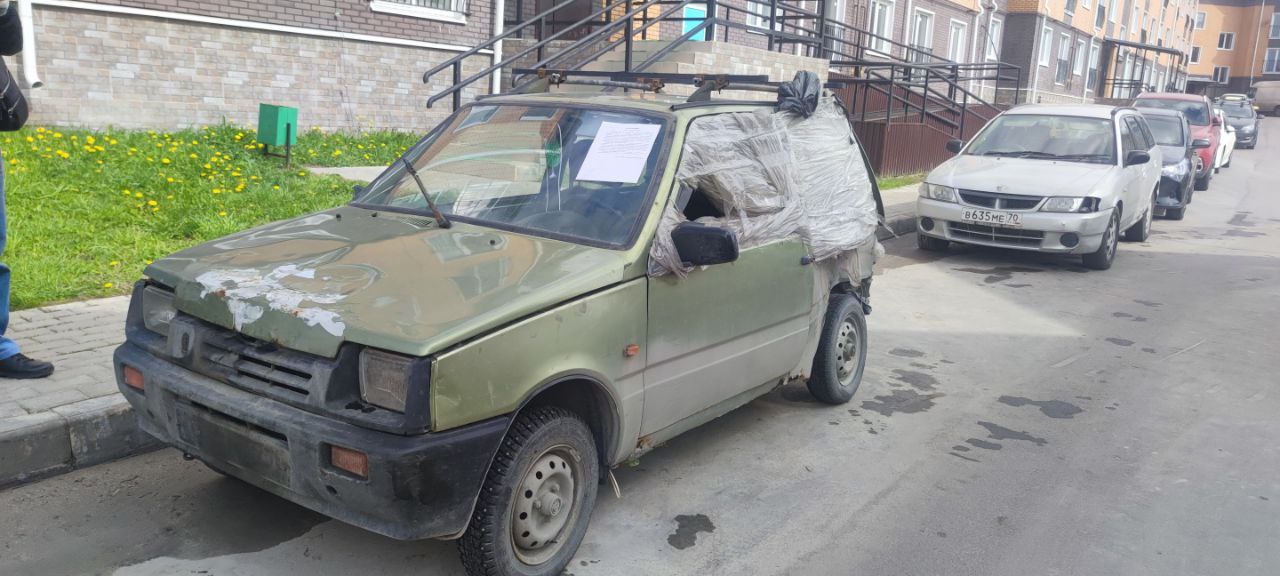 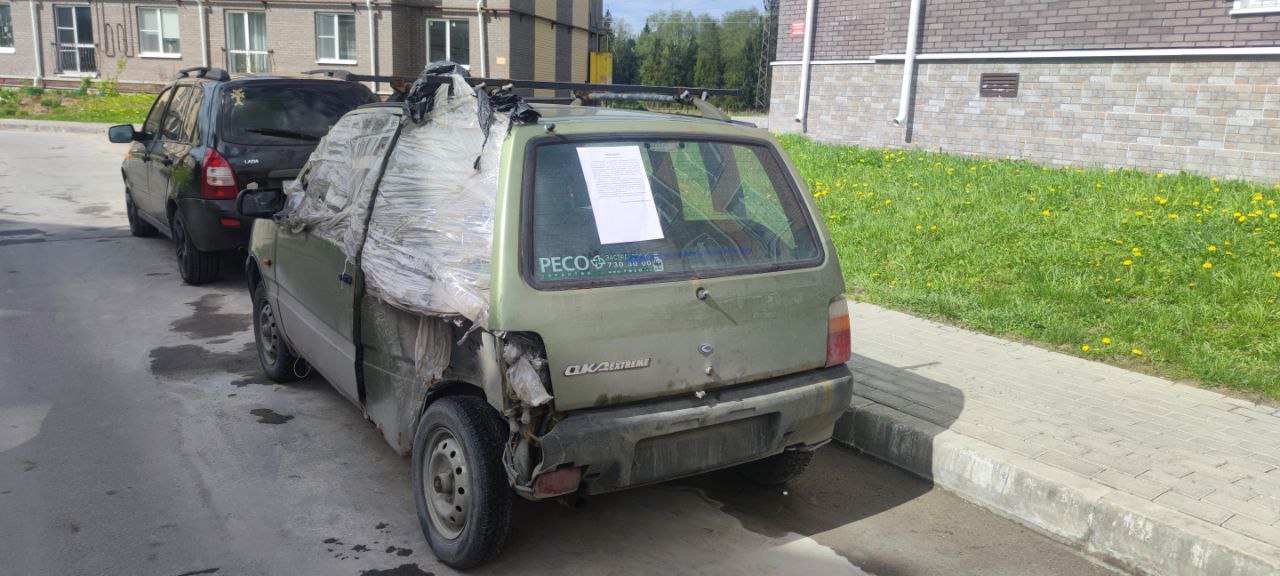 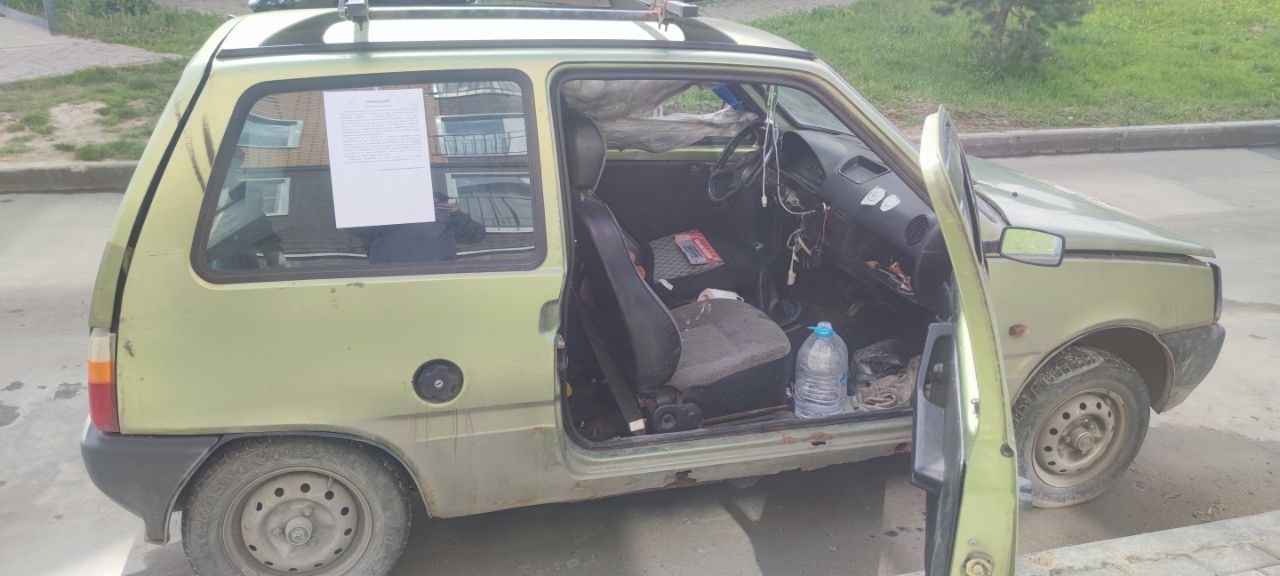 Адрес БРТСМарка БРТСЦвет БРТСГосударственный регистрационный знакДата размещения уведомленияг. Москва. п. Новофедоровское, ул. Борисоглебская Слобода, д. 9                                                        Лада (ВАЗ) 1111 Оказеленого цвета-06.05.2024